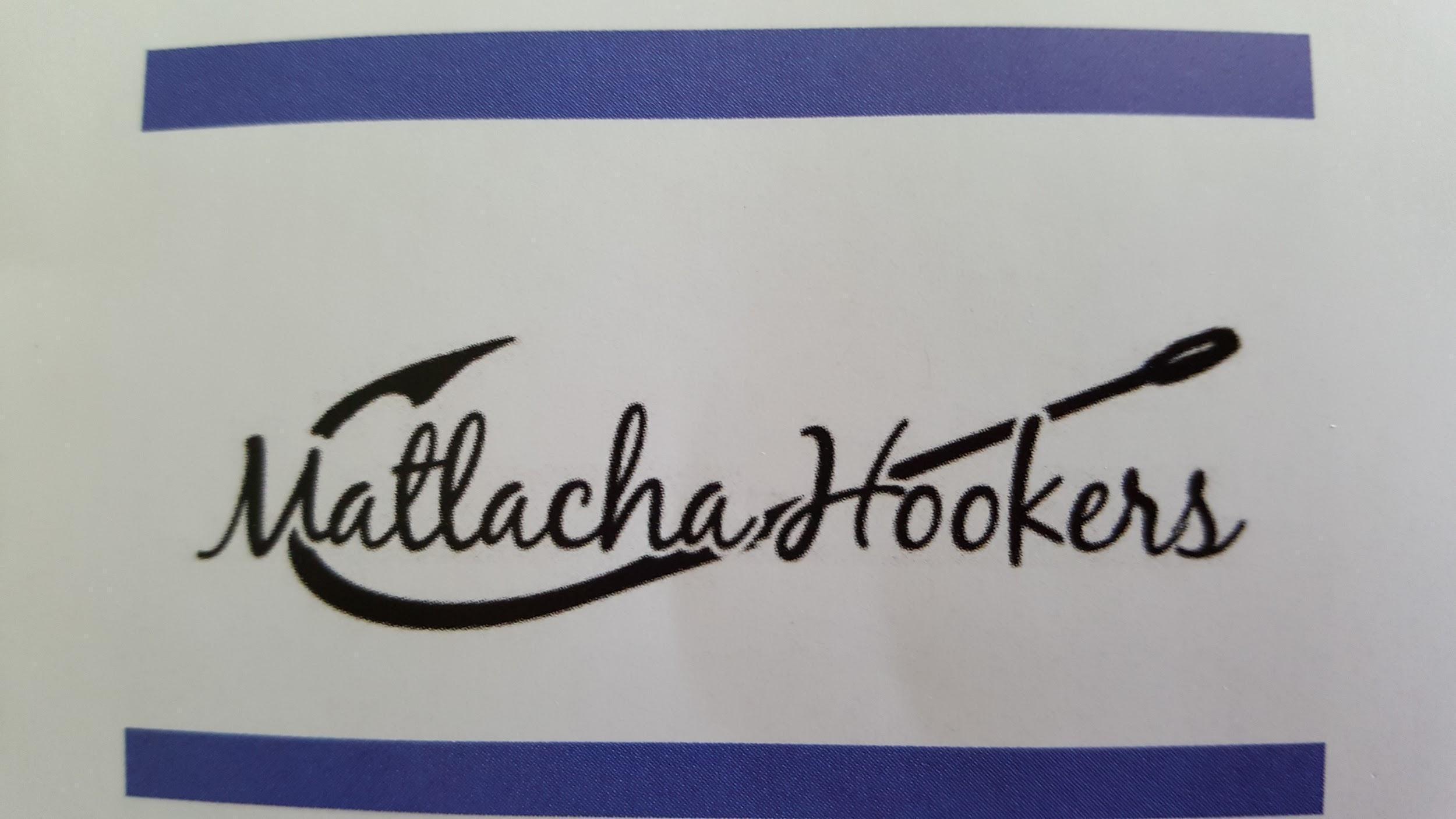                                                                                                             BOARD MEETING AGENDA                                                                                                           May 3, 2021Call to Order by Madam Deja Vu Deux at Little Lilly’s Deli 6 p.m Attendance: Jill Filgut, Beth Nelson, Lucinda Good, Monica Kochel, Teri Batdorf, Julia Simpson, Chris Buntin, DJ Ruscik, Joanne Correia, Anita Jannotti, Tara Efird Absent:BOARD REPORTS Madam DJ Ruscik a) 50/50:b) Fundraising: Boat kit fundraiserPampered Chefc) Financial requests: Kayak Camp scholarshipBy-Laws to attorney for revisionVice Madam, Membership a) Membership report: Secretary, Tara Efird a) Review and approval of board minutes b) Online Votes c) Read Mail  d) Hooker Heralds-issue date and submission deadline for next 3 issuesTreasurer, Terry Batdorfa) Review and approval of financial reports Chaplain, Anita Jannottia) Chaplain report b) Outreach reportEVENTS AND ACTIVITIES 1: Fundraisers Scholarships - MayMerchandise Report: PIE Derby – November 2: Community Support a) Adopt-A-Road:b) F.I.S.H. Clothes for Kids:c) Blood Drive:d) School supply drive: e) Pine Island Food Pantry needs: f) Mango Mania:g) 4th of July parade:OTHER: Next Board Meeting: Monday, Next General Meeting:Meeting adjourned at 